AustraliaAustraliaAustraliaAustraliaApril 2024April 2024April 2024April 2024SundayMondayTuesdayWednesdayThursdayFridaySaturday123456Easter Monday789101112131415161718192021222324252627Anzac Day282930NOTES: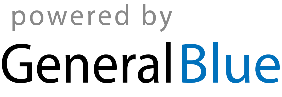 